Дунаева скопус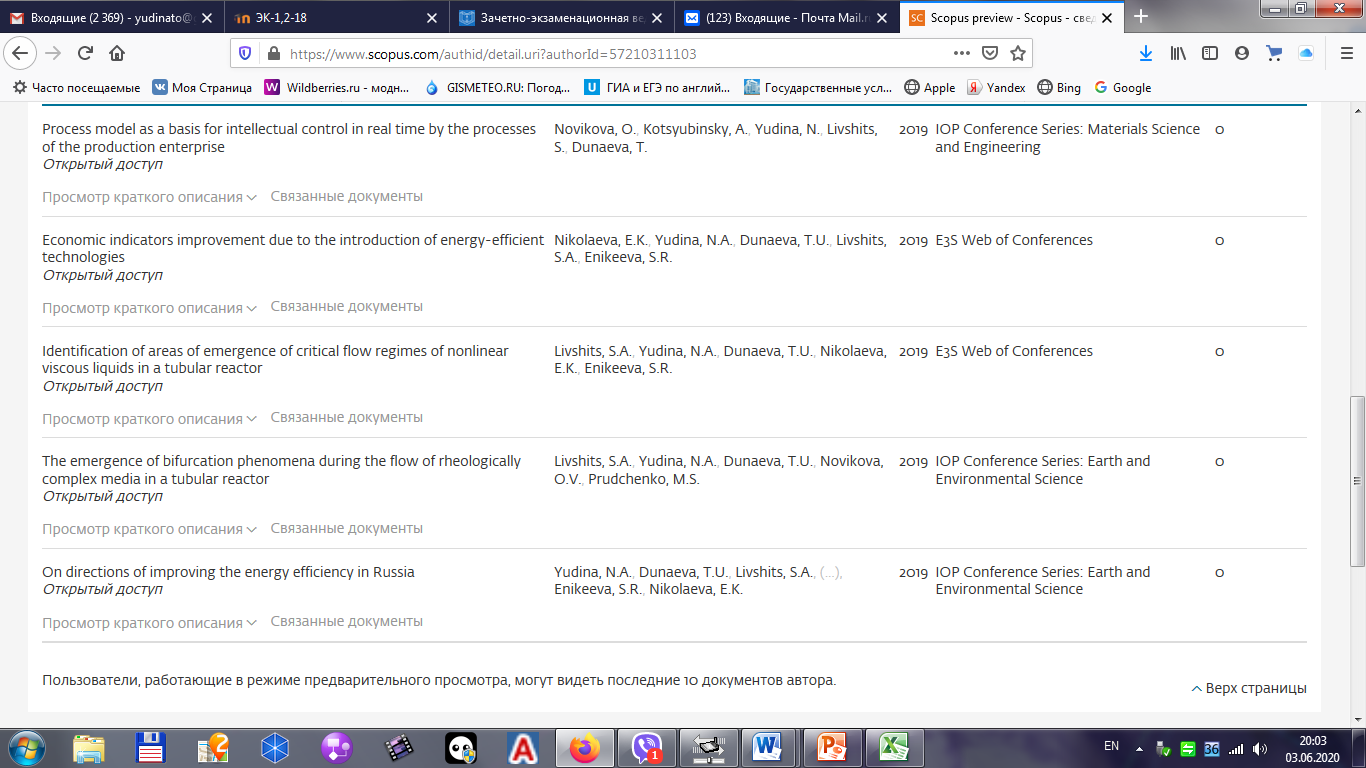 